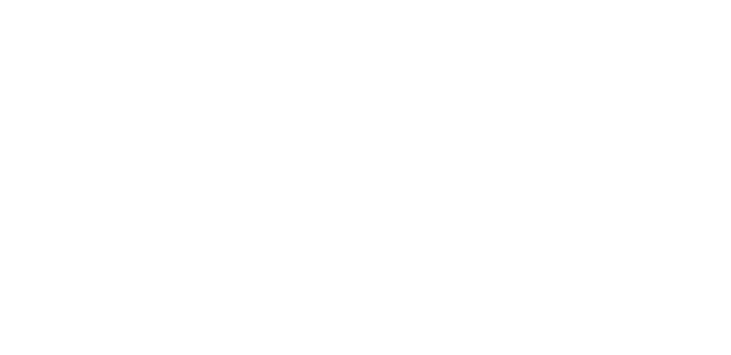 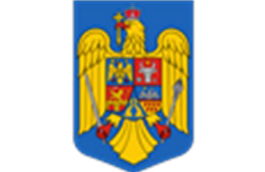 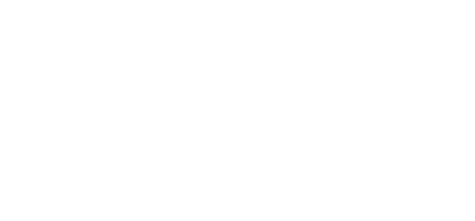 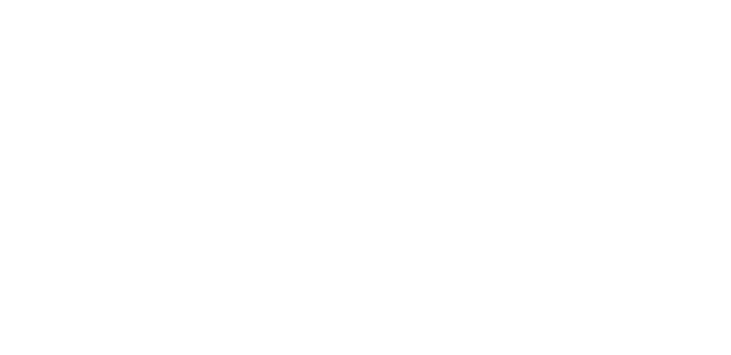 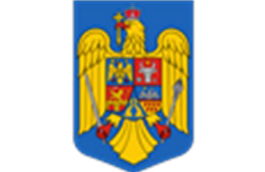 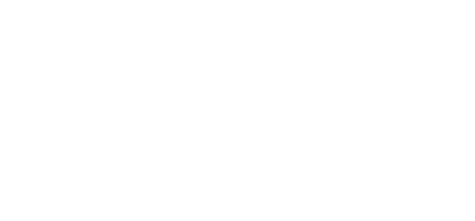 DECLARAŢIE PRIVIND ACCESIBILITATEAINSTITUȚIA PREFECTULUI – MUNICIPIUL BUCUREȘTI se angajează să asigure accesibilitatea site-ului web în conformitate cu Ordonanţa de urgenţă a Guvernului nr. 112/2018 privind accesibilitatea site-urilor web şi a aplicaţiilor mobile ale organismelor din sectorul public, aprobată prin Legea nr. 90/2019 (OUG nr. 112/2018).Prezenta declaraţie privind accesibilitatea este valabilă pentru:https://b.prefectura.mai.gov.ro/ Acest site web este pe deplin conform cu OUG nr. 112/2018 și cu standardul european EN 301 549 V1.1.2 (2015-04), respectiv v2.1.2 "Cerinţele privind accesibilitatea pentru achiziţiile publice de produse şi servicii TIC în Europa (2015-04)".Elaborarea prezentei declaraţii privind accesibilitateaPrezenta declaraţie a fost elaborată la data 10 august 2023Declaraţia a fost revizuită ultima dată la -Feedback şi date de contact:Mariana STANCU-ȚIPIȘCĂ – responsabil cu accesibilitatea site-ului web:email: mariana.stancu.ipmb@mai.gov.rotel: 0726200015Date de contact ale autorităţii competente de aplicare a legii:Autoritatea pentru Digitalizarea României (ADR), Bd. Libertăţii nr. 14, Bucureşti, sector 5 e-mail: monitorizare.accesibilitateweb@adr.gov.roPREFECT,RAREȘ HOPINCĂÎntocmit,									   Mariana STANCU-ȚIPIȘCĂ								            Consilier pentru afaceri europene020932, Bucureşti, str Batiște nr.13, sectorul 2Telefon: 021 313 24 76    Fax: 021 312 25 33www.b.prefectura.mai.gov.ro  E-mail: e_petitie@mai.gov.ro"Document care conţine date cu caracter personal protejate de prevederile Regulamentului (UE) 2016/679"